АДМИНИСТРАЦИЯ  ИЗОБИЛЬНЕНСКОГО  СЕЛЬСКОГО ПОСЕЛЕНИЯНИЖНЕГОРСКОГО  РАЙОНАРЕСПУБЛИКИ  КРЫМПОСТАНОВЛЕНИЕ16 ноября 2023 г.                               с.Изобильное                                     № _167О передаче жилого помещения по адресу:Российская Федерация, Республика Крым,Нижнегорский район, с.Изобильное,переулок Центральный, дом 13 квартира 2 в собственность Костикову Ивану Никитовичу       В соответствии с Федеральным Законом «Об общих принципах организации местного самоуправления в Российской Федерации», Законом РФ «О приватизации жилищного фонда в Российской Федерации», Примерным положением о бесплатной приватизации жилищного фонда в Российской Федерации по муниципальному хозяйству от 18 ноября 1993 г. № 4»,  Уставом муниципального образования Изобильненское сельское поселение Нижнегорского района Республики Крым, административным регламентом предоставления муниципальной услуги «Передача в собственность граждан занимаемых ими жилых помещений, находящихся в муниципальной собственности (приватизация жилого фонда), муниципального образования», утвержденный постановлением администрации Изобильненского сельского поселения от 12.10.2020 № 75 и Положение о Порядке передачи в собственность граждан жилых помещений муниципального жилищного фонда в муниципальном образовании Изобильненское сельское поселение Нижнегорского района Республики Крым., утвержденным постановлением администрации Изобильненского сельского поселения Нижнегорского района Республики Крым от 27.07.2015 г. № 33, рассмотрев заявление гражданина  Костикова Ивана Никитовича  на приватизацию жилого помещения и представленных документов, администрация Изобильненского сельского поселения Нижнегорского района Республики Крым                                                   ПОСТАНОВЛЯЕТ:      1. Передать бесплатно в собственность гражданину Костикову Ивану Никитовичу жилой дом, расположенный по адресу: Российская Федерация, Республика Крым, Нижнегорский район, село Изобильное, переулок Центральный, дом 13 (тринадцать), квартира 2 (два). Кадастровый номер: 90:08:090101:1960Всего общая  площадь приватизируемого объекта – 61,8 кв.м., в том числе : жилая – 23,0 кв.м (общая площадь рассчитана согласно п. 5 ст. 15 ЖК РФ).2.Специалисту администрации Изобильненского сельского поселения по вопросам коммунальной собственности и земельным отношения Пономарёву Дмитрию Николаевичу:2.1.Подготовить договор передачи жилого помещения в собственность гражданину Российской Федерации Костикову Ивану Никитовичу.2.2.Обеспечить хранение и передачу документов, связанных с приватизацией жилого помещения.3. Гражданину Костикову Ивану Никитовичу: 3.1.Зарегистрировать право собственности на занимаемое жилое помещение в установленном законом порядке.3.2.Уведомить администрацию Изобильненского сельского поселения о выполнении пункта  3.1. 4. После регистрации перехода права собственности на недвижимое имущество, исключить указанное жилое помещение из состава муниципального жилищного фонда Изобильненского сельского поселения.5. Настоящее постановление обнародовать на информационном стенде  в здании администрации Изобильненского  сельского поселения (с.Изобильное, пер.Центральный,15) и на официальном сайте администрации  Изобильненского сельского  поселения  Нижнегорского  района Республики Крым в сети Интернет – izobilnoe-sp.ru.6. Настоящее постановление вступает в силу с момента его обнародования.7. Контроль за исполнением настоящего постановления возложить на специалиста  администрации Изобильненского сельского поселения по вопросам коммунальной собственности и земельным отношения Пономарёва Дмитрия Николаевича.        Председатель        Изобильненского сельского совета-        глава администрации         Изобильненского сельского поселения                                       Л.Назарова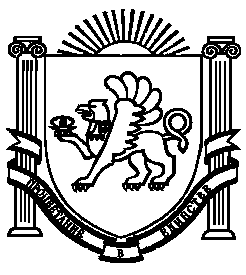 